Pour rejoindre le parking du stade à Saint-Lumine de Coutais (direction le Port).En cas de mauvais temps, le midi pour rejoindre la ferme du Bas-Fief  à Saint-Lumine de Coutais (direction le Port, à droite).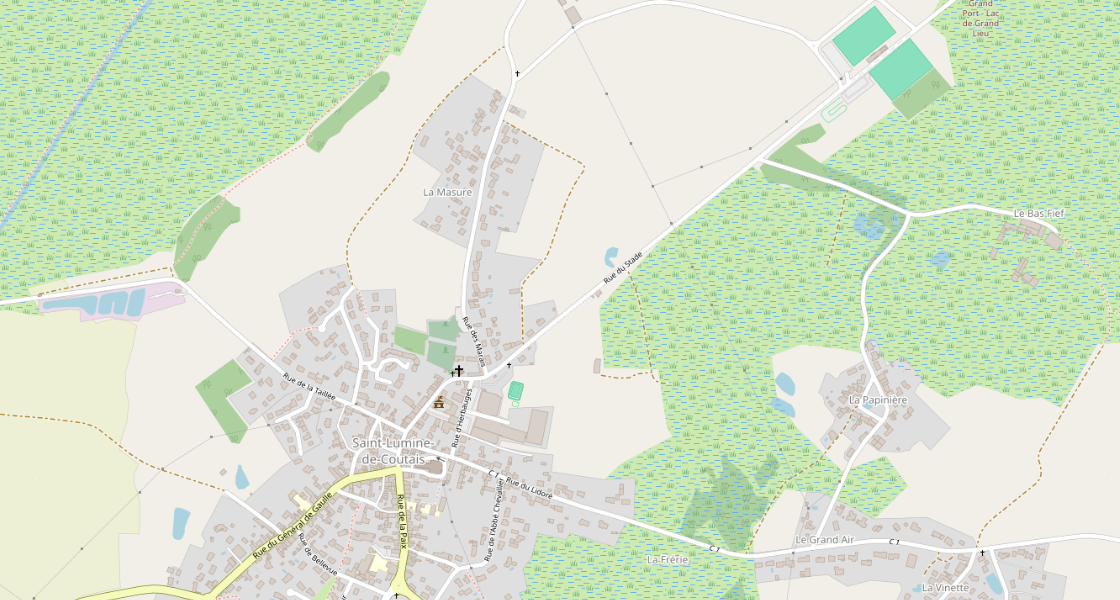 _________________________________________________________________________________________________________________________________________________________________________________________________________________Circuit à pied le matin (N° 1422724)(Ce circuit peut être modifié en raison des conditions du terrain et de la météo du jour J)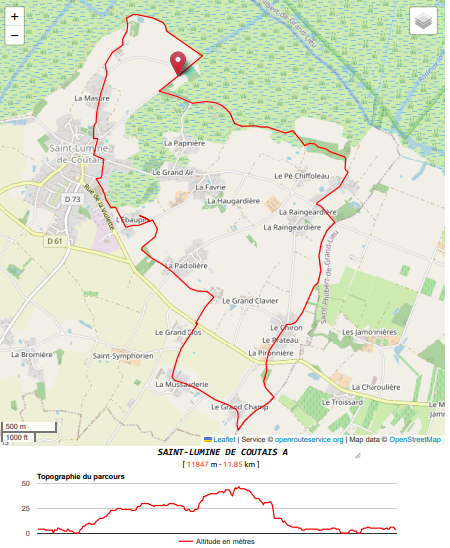 Le Lac de Grand-Lieu, le plus grand lac naturel de plaine (l’hiver seulement) ne se laisse pas approcher si facilement. Mais Nadine et Jean de Loire-Atlantique connaissent bien leur territoire, ils nous conduiront au plus près des rives de ce lac bien mystérieux en compagnie des « loire-atlanticais ».Le Lac de Grand-Lieu, le plus grand lac naturel de plaine (l’hiver seulement) ne se laisse pas approcher si facilement. Mais Nadine et Jean de Loire-Atlantique connaissent bien leur territoire, ils nous conduiront au plus près des rives de ce lac bien mystérieux en compagnie des « loire-atlanticais ».8h30Rendez-vous pour le café du matin sur le parking du stade (route du Port).(À Saint-Lumine de Coutais).9h00Photo de départ.Circuit en boucle autour de Saint-Lumine (monument aux vendéens, vue sur le Lac)Voiture balai.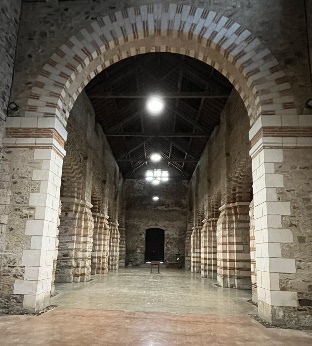 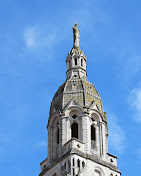 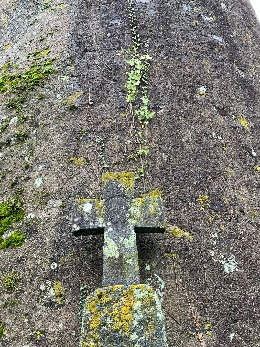 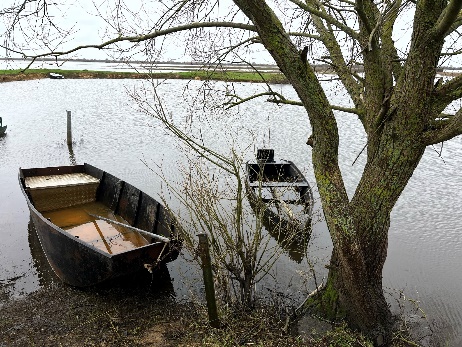 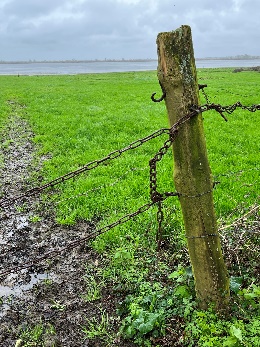 12H30Pique-nique sorti du panier (dans un hanger de la ferme de GrandLieu au Bas Fief en cas de mauvais temps), (dans tous les cas, apporter table et chaises).14h30Départ de Saint-Lumine-de-Coutais pour la visite de l’Abbatiale de Saint-Philbert de Grand-Lieu.(Garer la voiture sur le parking du terrain de camping).Une participation de 3 € vous sera demandée (à payer le matin lors de l’arrivée).Ceux qui ne visitent pas l’Abbatiale auront la possibilité de monter au clocher de Saint-Lumine de manière libre aux horaires d’ouverture (2 € à payer à l’église).16h45Pot de départ.Numéros de téléphone pour nous contacter si questions, ou si besoin le jour de la balade : (Christiane MONTASSIER : 07 83 11 40 06 ou Marie-Thérèse BOUTHEAU : 06 88 55 04 42).N’oubliez pas votre badge, votre timbale, vos chaussures de randonnée, une tenue adaptée à la saison et à la météo et peut-être vos masques, du gel hydroalcoolique et des lingettes désinfectantes, les gestes barrière, etc. …Sortie jacquaire samedi 27 avril 2024 (environ 11,8 km, Voiture balai).Sortie jacquaire samedi 27 avril 2024 (environ 11,8 km, Voiture balai).Sortie jacquaire samedi 27 avril 2024 (environ 11,8 km, Voiture balai).Bulletin d’inscription à envoyer avant le vendredi 19 avril 2024Brigitte BOUERY  10 Petite Rue de la Grande Bodinière, 85210 SAINTE HERMINE Mobile : 06 71 87 83 49, Email : brigittebouery@hotmail.frBulletin d’inscription à envoyer avant le vendredi 19 avril 2024Brigitte BOUERY  10 Petite Rue de la Grande Bodinière, 85210 SAINTE HERMINE Mobile : 06 71 87 83 49, Email : brigittebouery@hotmail.frBulletin d’inscription à envoyer avant le vendredi 19 avril 2024Brigitte BOUERY  10 Petite Rue de la Grande Bodinière, 85210 SAINTE HERMINE Mobile : 06 71 87 83 49, Email : brigittebouery@hotmail.frNom(s), prénom(s), adresse(s), N° PortableParticipe(nt) à la marcheParticipe(nt) à la visite de l’AbbatialeL’inscription à cette sortie : Vaut pour autorisation pour le Bureau de l'Association Vendéenne des Pèlerins de Saint-Jacques :À gérer, sauvegarder et utiliser les données personnelles qui précèdent dans le cadre exclusif de la bonne gestion de l'activité concernée,À utiliser mon (mes) image(s) pour les besoins de la communication et de l’information (revue Le Jacquet Vendéen, le site internet),En cas de covoiturage, pensez à indemniser le conducteur,Sous-entend pouvoir le jour de la sortie être en mesure de présenter les documents sanitaires en vigueur à la date présumée,Vous engage : si un règlement est demandé, le remboursement de votre règlement sera effectif uniquement si l’annulation de l’évènement est du fait de l’Association Vendéenne des Pèlerins de Saint-Jacques (VENDÉE - COMPOSTELLE – MONT SAINT-MICHEL) ou si un participant est sur liste d’attente.L’inscription à cette sortie : Vaut pour autorisation pour le Bureau de l'Association Vendéenne des Pèlerins de Saint-Jacques :À gérer, sauvegarder et utiliser les données personnelles qui précèdent dans le cadre exclusif de la bonne gestion de l'activité concernée,À utiliser mon (mes) image(s) pour les besoins de la communication et de l’information (revue Le Jacquet Vendéen, le site internet),En cas de covoiturage, pensez à indemniser le conducteur,Sous-entend pouvoir le jour de la sortie être en mesure de présenter les documents sanitaires en vigueur à la date présumée,Vous engage : si un règlement est demandé, le remboursement de votre règlement sera effectif uniquement si l’annulation de l’évènement est du fait de l’Association Vendéenne des Pèlerins de Saint-Jacques (VENDÉE - COMPOSTELLE – MONT SAINT-MICHEL) ou si un participant est sur liste d’attente.L’inscription à cette sortie : Vaut pour autorisation pour le Bureau de l'Association Vendéenne des Pèlerins de Saint-Jacques :À gérer, sauvegarder et utiliser les données personnelles qui précèdent dans le cadre exclusif de la bonne gestion de l'activité concernée,À utiliser mon (mes) image(s) pour les besoins de la communication et de l’information (revue Le Jacquet Vendéen, le site internet),En cas de covoiturage, pensez à indemniser le conducteur,Sous-entend pouvoir le jour de la sortie être en mesure de présenter les documents sanitaires en vigueur à la date présumée,Vous engage : si un règlement est demandé, le remboursement de votre règlement sera effectif uniquement si l’annulation de l’évènement est du fait de l’Association Vendéenne des Pèlerins de Saint-Jacques (VENDÉE - COMPOSTELLE – MONT SAINT-MICHEL) ou si un participant est sur liste d’attente.